선교적교회와 사회복지Missional Church and Social Work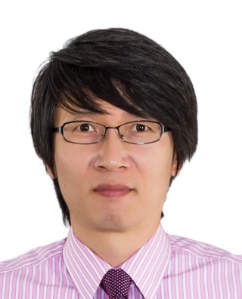 강사: 신혁선 교수사회복지Virginia Commonwealth Univ.Youth Kosta강사I. 다섯 개의 교회, 하나의 관심II. Missional Church Needs AssessmentIII. 사회 문제 해결을 위한 사회 복지학적 접근과 그 역사IV. 한인 이민교회와 선교적 교회: 독특한 도전들 (Unique Challenges)V. 선교적 교회가 답이다: 목회 적용과 신앙 훈련            1. 다섯 개의 교회, 하나의 관심 개인의 학문적 그리고 신앙적 배경을 파악함으로, 본 세미나의 방향과 목적을 이해한다.  사회사업학에 대한 소명  이민 교회 내의 사회봉사2. Missional Church Needs Assessment미국 내 불평등 현상 이해와 복지 수요 예측을 통해, 선교적 교회의 시대성과 필요성을 확인한다.    창조 섭리와 경제원리수량 체감의 법칙 수량 체증의 법칙경제적 불평등 (Economic inequality)과 늘어나는 복지 수요사회 불평등 (Social inequality)과 다변하는 복지 수요3. 사회 문제 해결을 위한 사회 복지학적 접근과 그 역사자본주의의 폐해를 막기 위해 시작된 서구 사회복지 체계의 역사와 현재를 이해함으로, 선교적 교회가 지역 사회의 복지문제를 해결할 수 있는 방안을 모색한다.한국의 독특한 사회복지 발달 과정을 관찰하여, 온전한 선교적 교회 실현에 있어 이민 교회가 당면한 문제들을 발견하고 이해한다.  경로 의존성 (Path dependency)서구 사회복지 역사구빈법 이전의 시기엘리자베스 구빈법복지 국가의 등장복지 축소와 제3의 길신자유주의 체제 안에서의 사회복지한국 사회복지 역사민생구휼(責己論)과 상부상조일본강점기: 조선 총독부 주관 구제사업사회복지제도 도입기 : 미군정시대, 정부 수립 이후 5.16 군사 쿠데타 이전까지의 시기사회복지제도 확립 및 확대기4. 한인 이민교회와 선교적 교회: 독특한 도전들 (Unique Challenges) 지역사회와 함께하는 선교적 교회를 세우는데 거침 돌이 될 수 있는 요인들을 이해한다.    그 요인들의 역사적 문화적 뿌리를 파악하여, 그 해결 방안을 모색한다.     사회안전망 개념의 약화와 늘어나는 복지 수요문화 다양성에 대한 인식 및 교육 부족가난은 나라님도 못 당한다.개인 구원VS.사회구원교회사회봉사에 대한 성경적 이해와 신학적 이해 부족 5. 선교적 교회가 답이다: 목회 적용과 신앙 훈련선교적 교회를 대하는 일반 성도들의 자세와 경험을 이해하여, 효과적인 선교적 교회           원리 실천 방안을 모색한다.전문사회복지체계와의 협력을 통한, 선교적 교회 실천 방향을 모색한다. 복음의 핵심으로써의 사회 봉사구약에 나타난 사회 봉사 윤리신약에 나타난 사회 봉사의 영성전문사회복지체계와 선교적 교회 실천 전문사회사업의 이론, 방법, 그리고 기술의 도입사회봉사관련 기독교 기관/단체들과 선교기능적 협약관계 확립교회사회봉사 전문요원 제도